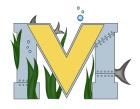 			PROJECT #2 PROPOSALName(s):  Project:Part A:  Brainstorming...describe your project idea(s)List your learning objectivesState the goal(s) of your projectPart B:  Electronic Resources…List active hyperlinks to any relevant online resourcesPart C:  Planning…Materials list [NOTE: if we do not have it, include link to purchase from Amazon.ca]Designs…Include any sketches/pictures and/or links to videos